Lesetext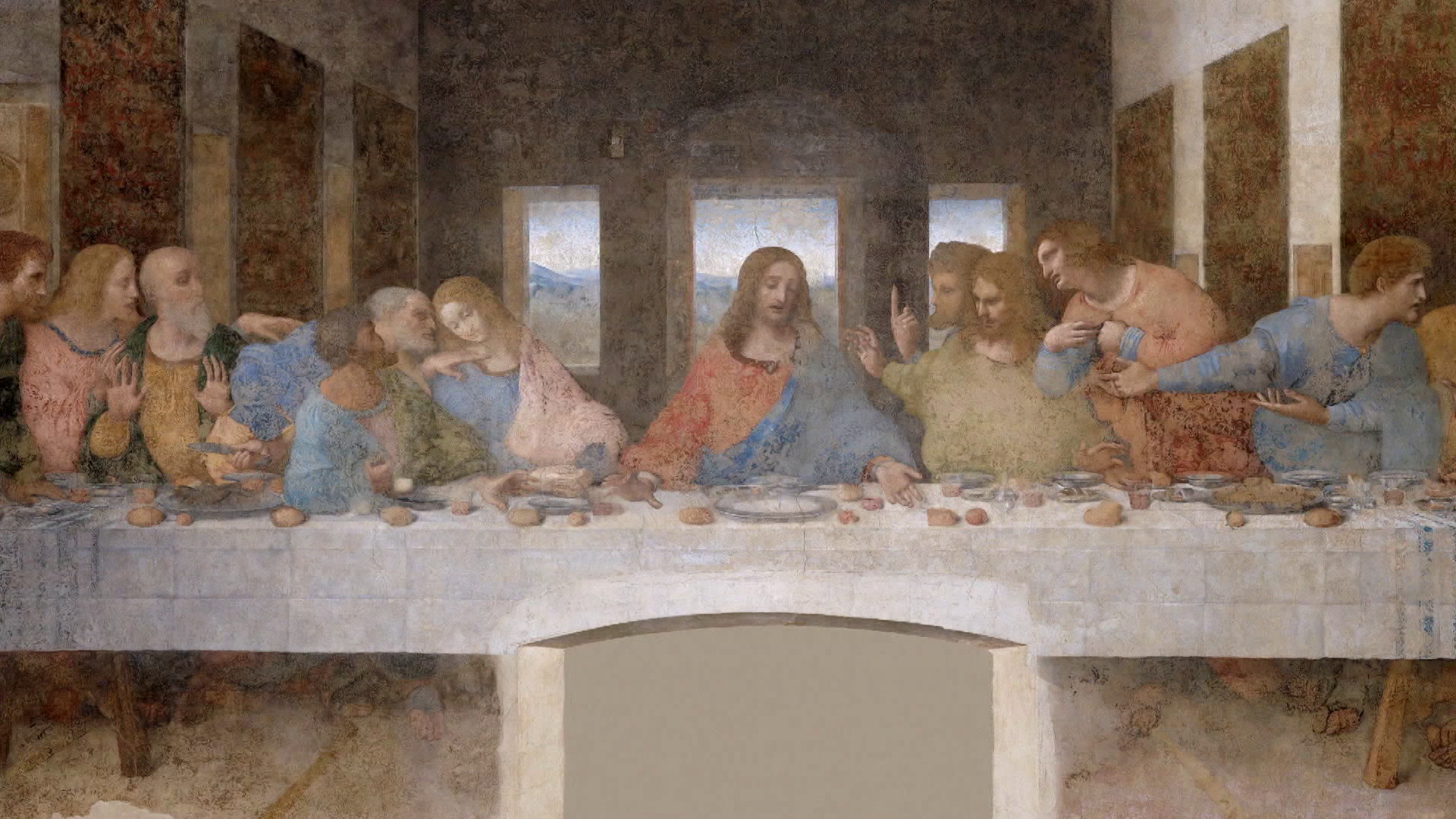 Eine Kirchenschilderung aus der Bibel (Apostelgeschichte 2,42-47):Die Menschen, die zum Glauben gekommen waren,trafen sich regelmäßig.Sie ließen sich von den Aposteln unterweisen,pflegten ihre Gemeinschaft,brachen das Brot und beteten.[ ... ]Alle Glaubenden hielten zusammenund verfügten gemeinsam über ihren Besitz.Immer wieder verkauften sie Grundstückeoder sonstiges Eigentum.Sie verteilten den Erlös an alle Bedürftigen –je nachdem, wie viel jemand brauchte.Tag für Tag versammelten sie sich als Gemeinschaft im Tempel.In den Häusern hielten sie die Feier des Brotbrechensund teilten das Mahl voll Freudeund in aufrichtiger Herzlichkeit.Sie lobten Gottund verhielten sich freundlich zum ganzen Volk.Der Herr ließ täglichweitere Menschen zur Gemeinde hinzukommen,die gerettet werden sollten.						(Bibelübersetzung: BasisBibel)